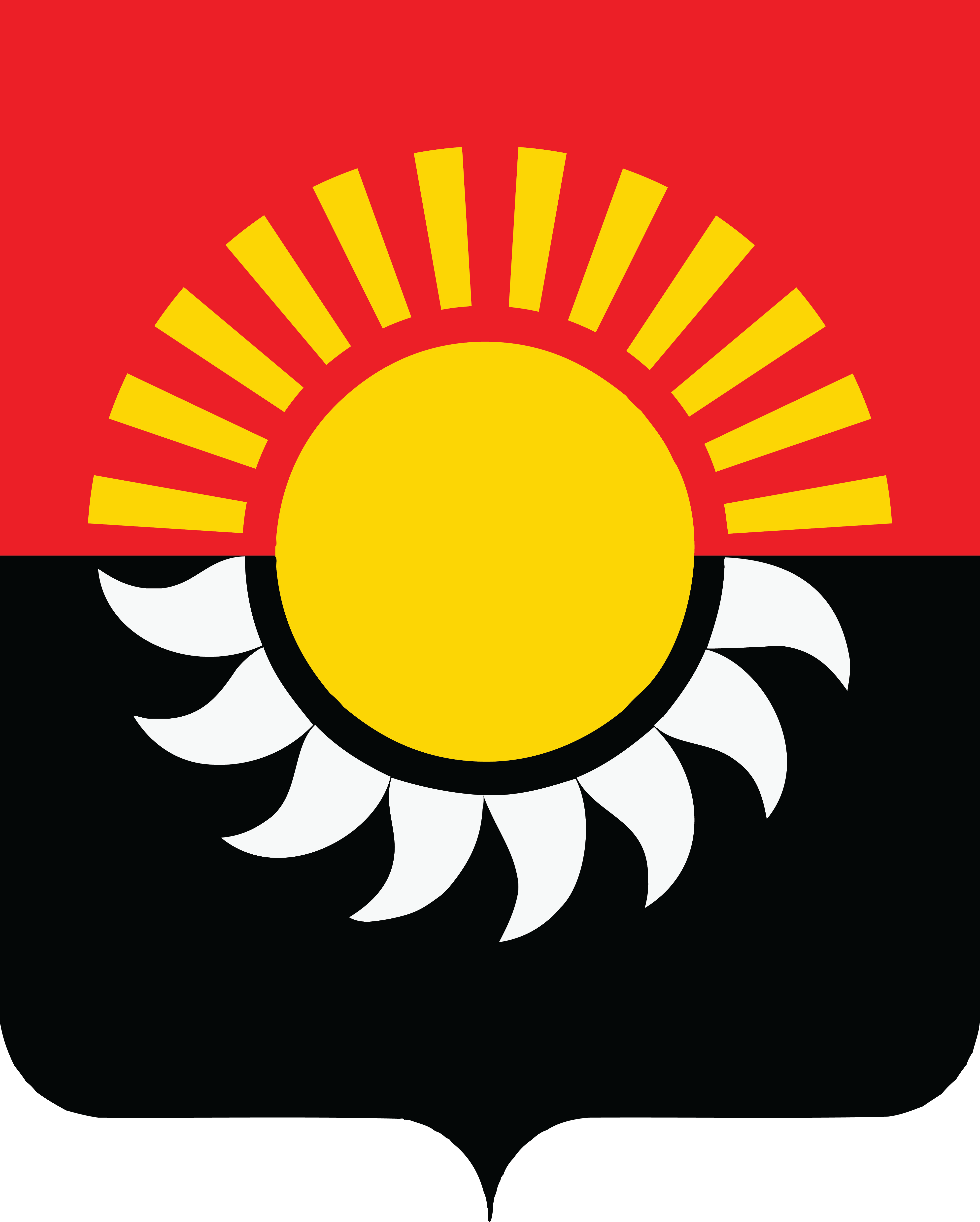 О внесении изменений в приказ Финансового управления АОГО от 30.03.2021 №10 «Об утверждении Порядка исполнения бюджета городского округа по расходам, источникам финансирования дефицита  бюджета городского округа, принятия бюджетных обязательств и санкционирования оплаты денежных обязательств получателей средств бюджета городского округа и администраторов источников финансирования дефицита бюджета городского округа»В целях совершенствования нормативно - правового регулирования в сфере бюджетных отношенийп риказываю:            1. Внести в приказ Финансового управления АОГО от 30.03.2021 №10 «Об утверждении Порядка исполнения бюджета городского округа по расходам, источникам финансирования дефицита  бюджета городского округа, принятия бюджетных обязательств и санкционирования оплаты денежных обязательств получателей средств бюджета городского округа и администраторов источников финансирования дефицита бюджета городского округа» (далее – приказ) следующие изменения:1.1. Порядок исполнения бюджета городского округа по расходам, источникам финансирования дефицита  бюджета городского округа, принятия бюджетных обязательств и санкционирования оплаты денежных обязательств получателей средств бюджета городского округа и администраторов источников финансирования дефицита бюджета городского округа, утвержденный приказом, изложить в новой редакции согласно Приложению к настоящему приказу.            2. Начальнику отдела - главному бухгалтеру (Исмагиловой П.А.) довести данный приказ до сведения главных распорядителей, распорядителей, получателей средств бюджета городского округа.3. Заведующему сектором информационно – технического сопровождения                 (Стома Е.Г.) обеспечить размещение настоящего приказа на официальном сайте администрации  Осинниковского городского округа.            4. Настоящий приказ вступает в силу с момента подписания.            5. Контроль за  исполнением настоящего приказа оставляю за собой.Заместитель Главы городского округа по финансам – начальник Финансового управления АОГО						       Э.А. БаландинаС приказом ознакомлены:Начальник отдела - главный бухгалтер                                                           П.А. ИсмагиловаЗаведующий сектором информационно -технического сопровождения			                                            Е.Г.Стома					Приложение к приказуФинансового управления АОГОот 16.08.2021 № 55Порядокисполнения бюджета городского округа по расходам, источникам финансирования дефицита  бюджета городского округа, принятия бюджетных обязательств и санкционирования оплаты денежных обязательств получателей средств бюджета городского округа и администраторов источников финансирования дефицита бюджета городского округа1. Общие положения1.1.  Настоящий Порядок регулирует исполнение бюджета городского округа по расходам и источникам финансирования дефицита бюджета городского округа и определяет требования к:принятию и учету бюджетных обязательств;подтверждению денежных обязательств; санкционированию оплаты денежных обязательств; подтверждению  денежных обязательств.1.2.  Для целей настоящего Порядка используются следующие понятия: получатели средств бюджета городского округа - главные распорядители (распорядители) бюджетных средств, получатели бюджетных средств (далее – получатели средств бюджета городского округа);бюджетные обязательства - расходные обязательства, подлежащие исполнению в соответствующем финансовом году;денежные обязательства - обязанность получателя средств бюджета городского округа уплатить за счет средств бюджета городского округа определенные денежные средства в соответствии с выполненными условиями гражданско-правовой сделки, заключенной в рамках его бюджетных полномочий, или в соответствии с положениями закона, иного правового акта, условиями договора или соглашения.Учет операций по исполнению бюджета, осуществляемых получателями средств бюджета городского округа (администраторами источников финансирования дефицита бюджета городского округа) в рамках их бюджетных полномочий, производится  на лицевых счетах, открываемых в Управлении, путем представления Расходных расписаний (код формы по КФД 0531722) для доведения бюджетных ассигнований, лимитов бюджетных обязательств.           2. Принятие и учет бюджетных и денежных обязательствПолучатель средств бюджета городского округа принимает бюджетные обязательства путем заключения муниципальных контрактов, иных договоров с физическими и юридическими лицами, индивидуальными предпринимателями или в соответствии с  законом, иным правовым актом, соглашением.2.2.  Получатель средств бюджета городского округа принимает новые бюджетные обязательства в объеме, не превышающем разницы между доведенными до него в текущем финансовом году соответствующими лимитами бюджетных обязательств по кодам бюджетной классификации расходов бюджета городского округа и принятыми, но неисполненными бюджетными обязательствами.            2.3. Получатель средств бюджета городского округа принимает бюджетные обязательства по публичным нормативным обязательствам на социальное обеспечение населения в пределах доведенных до него в текущем финансовом году по кодам бюджетной классификации расходов бюджета городского округа бюджетных ассигнований и с учетом принятых, но  неисполненных  бюджетных обязательств.2.4.  Администратор источников финансирования дефицита бюджета городского округа принимает бюджетные обязательства:по погашению привлеченных кредитов путем заключения муниципальных контрактов, иных договоров (соглашений) с кредитными организациями, с Министерством финансов Кузбасса;по исполнению муниципальных гарантий на основании договоров о предоставлении муниципальных гарантий.            Принятие бюджетных обязательств администратором источников финансирования дефицита бюджета городского округа производится в пределах доведенных до него  в текущем финансовом году по кодам бюджетной классификации источников финансирования дефицита бюджета городского округа ассигнований и с учетом принятых,  но неисполненных  бюджетных обязательств.             2.5. Главный распорядитель средств бюджета городского округа осуществляет предварительный контроль по заключаемым муниципальным контрактам (договорам) подведомственными получателями средств бюджета городского округа, путем согласования предмета муниципального контракта (договора), цены муниципального контракта (договора), целесообразности и не превышения цены муниципального контракта (договора) сумме утвержденных лимитов бюджетных обязательств на текущий финансовый год с учетом принятых и неисполненных бюджетных обязательств.            2.6.  Заключение муниципальных контрактов (договоров) на поставку товаров, (работ, услуг) и подписание документов, подтверждающих возникновение у получателя средств бюджета городского округа денежных обязательств по оплате за поставленные товары (товарная накладная, акт приема-передачи), выполненные работы (оказанные услуги) (акт выполненных работ (услуг), а также, иных необходимых для осуществления текущего контроля, установленных нормативными правовыми актами Российской Федерации документов, подтверждающих возникновение денежных обязательств у получателя средств, осуществляется не позднее 25 декабря текущего финансового года.2.7.  В муниципальном контракте (договоре) на поставку товаров, выполнение работ, услуг, ином правовом акте, соглашении получатель средств бюджета городского округа вправе предусматривать авансовые платежи:а) в размере до 100 процентов суммы муниципального контракта (договора), иного правового акта, соглашения, счета-фактуры, но не более лимитов бюджетных обязательств, доведенных по соответствующему коду бюджетной классификации Российской Федерации на соответствующие цели, по муниципальным контрактам (договорам), иным правовым актам, соглашениям:заключенного с организацией, которая в соответствии с пунктом 2 части 1 статьи 93 Федерального закона от 5 апреля 2013 г. №44-ФЗ «О контрактной системе в сфере закупок, товаров, работ, услуг для обеспечения государственных и муниципальных нужд» определена постановлением или распоряжением Правительства Российской Федерации единственным исполнителем осуществляемых получателями средств бюджета городского округа закупок товаров, работ, услуг;об оказании услуг связи, Интернет, за исключением услуг междугородной и международной связи;о приобретении авиа - и железнодорожных билетов, билетов для проезда городским, междугородним и пригородным транспортом;о найме жилых помещений при служебных командировках;об имущественном и личном страховании, страховании автогражданской ответственности;на обучение, подготовку и переподготовку специалистов;об оказании услуг организациями федеральной почтовой связи;об оказании услуг распространения периодических печатных изданий по подписке;на приобретение путевок;на приобретение жилых, нежилых помещений в соответствии с законодательством Российской Федерации и Кемеровской области - Кузбасса, при наличии выписки из Единого государственного реестра недвижимости, удостоверяющей государственную регистрацию возникновения или перехода прав на недвижимое имущество;на оплату коммунальных услуг, газоснабжения, электроснабжения, водоснабжения и водоотведения  в отношении объектов муниципальной собственности;на поставку нефтепродуктов;о направлении больных на обследование и лечение;на обеспечение лекарственными средствами и изделиями медицинского назначения граждан, имеющих право на получение государственной социальной помощи;на поставку товаров (работ, услуг) при подготовке и проведении общественно значимых социальных, культурных, а также спортивных мероприятий;приобретение культурных ценностей;на организацию выставок, ярмарок и других выставочно-ярмарочных мероприятий;об участии в научных, методических, научно-практических и иных конференциях;о проведении государственной экспертизы проектной документации и результатов инженерных изысканий;о проведении проверки достоверности определения сметной стоимости строительства, реконструкции, капитального ремонта объектов капитального строительства;по договорам о подключении (технологическом присоединении) к централизованной системе холодного водоснабжения, по договорам о подключении (технологическом присоединении) к централизованной системе водоотведения, по договорам об осуществлении технологического присоединения к электрическим сетям, по договорам о подключении (технологическом присоединении) к системам теплоснабжения;по договорам участия в долевом строительстве, связанным с привлечением денежных средств граждан и юридических лиц для долевого строительства многоквартирных домов и (или) иных объектов недвижимости в соответствии с федеральным законом «Об участии в долевом строительстве многоквартирных домов и иных объектов недвижимости и о внесении изменений в некоторые законодательные акты Российской Федерации»;по соглашению об изъятии недвижимости (земельных участков) для муниципальных нужд.б) в размере до 30 процентов от суммы муниципального контракта (договора), но не более лимитов бюджетных обязательств, доведенных по соответствующему коду бюджетной классификации Российской Федерации на соответствующие цели, - по остальным договорам (контрактам), если иное не предусмотрено законодательством Российской Федерации.в) при включении в муниципальный контракт (договор) условия о последующих после выплаты аванса платежах в размере, не превышающем разницу между стоимостью фактически поставленных товаров, выполненных работ, оказанных услуг, подтвержденных в соответствии с установленным финансовым управлением города Осинники порядком санкционирования оплаты денежных обязательств получателей средств бюджета городского округа, и общей суммой ранее выплаченного авансового платежа (в случае, если муниципальный контракт (договор) не содержит этапы его исполнения либо выполнение указанных этапов осуществляется последовательно) или суммой, рассчитанной как произведение размера предусмотренного муниципальным контрактом (договором) авансового платежа в процентном выражении и стоимости фактически поставленных товаров, выполненных работ, оказанных услуг (в случае, если договор (муниципальный контракт) содержит этапы его исполнения, сроки выполнения которых полностью или частично совпадают) в размере, не превышающем 30 процентов суммы муниципального контракта (договора) о поставке товаров, выполнении работ, об оказании услуг, в том числе муниципального контракта (договора) о выполнении работ по строительству, реконструкции и капитальному ремонту объектов капитального строительства муниципальной собственности.            2.8.   Если муниципальный контракт (договор) заключен на срок более одного года, то указанный размер авансирования устанавливается от стоимости услуг, работ (этапов работ), предусмотренных в муниципальном контракте (договоре) на текущий финансовый год.Муниципальный контракт (договор) на оказание услуг связи должен содержать сведения о тарифе на услуги связи, количестве номеров и типе используемых абонентских устройств, количестве радиотрансляционных точек, адресах установки.           2.9. Получатель средств бюджета городского округа (администратор источников финансирования дефицита бюджета городского округа) в случае неисполнения или ненадлежащего исполнения поставщиком обязательств по муниципальному контракту (договору) обязан:выполнить досудебный порядок урегулирования спора, если такой порядок предусмотрен федеральным законом или муниципальным контрактом (договором);направить поставщику (подрядчику, исполнителю) требование об уплате неустоек (штрафов, пеней), размер которых должен быть определен в муниципальном контракте (договоре);направить информацию о поставщике (подрядчике, исполнителе), с которым заказчиком был расторгнут контракт в одностороннем порядке, для включения в реестр недобросовестных поставщиков (подрядчиков, исполнителей) в целях его недопущения к участию в торгах на поставку продукции для муниципальных нужд.Расторжение контракта допускается по соглашению сторон, по решению суда, в случае одностороннего отказа стороны контракта от исполнения контракта в соответствии с гражданским законодательством.В случае одностороннего отказа от исполнения контракта со стороны заказчика, контракт считается расторгнутым через десять дней с даты уведомления об этом поставщика (подрядчика, исполнителя).Заказчик, установивший в ходе исполнения контракта факт представления недостоверных сведений поставщиком (подрядчиком, исполнителем), позволившим ему стать победителем определения поставщика (подрядчика, исполнителя), обязан в одностороннем порядке отказаться от исполнения контракта.Заказчик вправе принять решение об одностороннем отказе от исполнения контракта по основаниям, предусмотренным Гражданским кодексом Российской Федерации для одностороннего отказа от исполнения отдельных видов обязательств, при условии, если это было предусмотрено контрактом.2.10.  Порядок выдачи наличных денег из кассы учреждения под отчет и (или) перечисление в безналичной форме на пластиковые карты определяется действующими нормативными документами и учетной политикой получателей средств бюджета городского округа. Получатель средств бюджета городского округа обязан принять меры по минимизации расчетов наличными денежными средствами.Предельный размер расчетов наличными деньгами устанавливается в соответствии с нормативными правовыми актами Центрального банка Российской Федерации.Ответственность за нецелевое расходование средств бюджета городского округа при совершении расчетов наличными деньгами несет получатель средств бюджета городского округа в соответствии с действующим законодательством.2.11. Получатели бюджетных средств обязаны начислять и перечислять соответствующие налоги и сборы, предусмотренные налоговым законодательством Российской Федерации. Ответственность за полноту и своевременность перечисления вышеназванных платежей несут сами получатели бюджетных средств.2.12.  До 1 февраля текущего финансового года получатель средств бюджета городского округа представляет в Управление справку в произвольной форме о сроках выплаты заработной платы, согласованную главным распорядителем средств бюджета городского округа. Распоряжения на выплату заработной платы предоставляются в Управление с учетом сроков, указанных в представленной справке.2.13.  При оплате расходов по служебным командировкам получатель средств бюджета городского округа в Распоряжениях в назначении платежа указывает правовой акт, на основании которого осуществляются данные выплаты, его номер и дату.2.14.  При направлении муниципального служащего в служебную командировку на территорию иностранного государства, дополнительно в назначении платежа  Распоряжений указывается распоряжение администрации Осинниковского городского округа, либо решение Председателя Совета народных депутатов  Осинниковского городского округа.2.15. Погашение кредиторской задолженности за приобретенные товары, выполненные работы, оказанные услуги за период, предшествующий текущему финансовому году, производится в пределах утвержденных бюджетных ассигнований (лимитов бюджетных обязательств) текущего финансового года, при условии указания в Распоряжениях «погашение кредиторской задолженности за... » с указанием периода, номера, даты документа-основания.             3. Подтверждение денежных обязательств3.1 Получатель средств бюджета городского округа (администратор источников финансирования дефицита бюджета городского округа) подтверждает обязанность оплатить за счет средств бюджета городского округа денежные обязательства в соответствии с  Распоряжениями и иными документами, необходимыми для санкционирования их оплаты. Оплата денежных обязательств (за исключением денежных обязательств по публичным нормативным обязательствам) осуществляется в пределах доведенных до получателя средств бюджета городского округа лимитов бюджетных обязательств.Оплата денежных обязательств по публичным нормативным обязательствам осуществляется в пределах доведенных до получателя средств бюджета городского округа бюджетных ассигнований.Оплата денежных обязательств по источникам финансирования дефицита бюджета городского округа осуществляется в пределах доведенных до  администратора источников финансирования бюджета городского округа бюджетных ассигнований.            3.2. Получатель средств бюджета городского округа представляет в Управление вместе с платежным документом на кассовый расход муниципальный контракт или договор, иной правовой акт, соглашение, а также соответствующие документы, подтверждающие возникновение денежного обязательства: при поставке товаров (товарная накладная и (или) акт приемки-передачи, и (или) счет-фактура, и (или) универсальный передаточный акт (документ)), выполнении работ, оказании услуг (акт выполненных работ (оказанных услуг) и (или) счет, и (или) счет-фактура, и (или) универсальный передаточный акт (документ)), иные документы (далее - документы, подтверждающие возникновение денежных обязательств).            3.3. Сметная стоимость проектов на капитальный ремонт и строительство зданий и сооружений до их утверждения подлежит согласованию с уполномоченной организацией государственной вневедомственной экспертизы Кемеровской области - Кузбасса либо с иной организацией, уполномоченной на проведение ведомственной экспертизы в соответствии с нормативными правовыми актами Российской Федерации и Кемеровской области- Кузбасса.            3.4. В случаях, когда в соответствии с законодательством Российской Федерации государственная экспертиза проектной документации не проводится, смета на проведение капитального ремонта (сводный сметный расчет стоимости работ) должны содержать заверенную подписью руководителя или уполномоченного лица и скрепленную оттиском печати главного распорядителя (распорядителя) средств отметку следующего содержания:«Проверено, не требует государственной экспертизы, подлежит финансированию в сумме	рублей».3.5. Получатель средств бюджета городского округа (администратор источников финансирования дефицита бюджета городского округа) представляет в Управление документ, подтверждающий возникновение денежного обязательства, в форме электронной копии бумажного документа, созданной посредством его сканирования, или копии электронного документа, подтвержденных усиленной квалифицированной  электронной подписью уполномоченного лица получателя средств бюджета городского округа (администратора источников финансирования дефицита бюджета городского округа) (далее - электронная копия документа).При отсутствии у получателя средств бюджета городского округа (администратора источников финансирования дефицита бюджета городского округа) технической возможности представления электронной копии документа, указанный документ представляется на бумажном носителе. Отсутствие такой возможности подтверждается официальным письмом получателя средств бюджета городского округа.         4. Санкционирование оплаты денежных обязательствДля оплаты денежных обязательств получатель средств бюджета городского округа (администратор источников финансирования дефицита бюджета городского округа) представляет в Управление по месту обслуживания лицевого счета получателя бюджетных средств (администратора источников финансирования дефицита бюджета городского округа), лицевого счета для учета операций по переданным полномочиям получателя бюджетных средств (далее - соответствующий лицевой счет) распоряжение о совершении казначейского платежа  в соответствии с порядком казначейского обслуживания, утвержденным приказом Федерального казначейства от 14.05.2020 № 21н (далее - Распоряжение).4.2.  Управление проверяет Распоряжение на наличие в нем реквизитов и показателей, предусмотренных пунктом 4.3 настоящего Порядка (с учетом положений пункта 4.4 настоящего Порядка), на соответствие требованиям, установленным пунктами 4.5, 4.7, 4.8.  настоящего Порядка, а также наличие документов, предусмотренных пунктом 4.6 настоящего Порядка: не позднее рабочего дня, следующего за днем представления получателем средств бюджета городского округа (администратора источников финансирования дефицита бюджета городского округа)  Распоряжения в Управление;не позднее четвертого рабочего дня, следующего за днем представления получателем средств бюджета городского округа Распоряжения в Управление в случаях, установленных абзацем вторым подпункта 6 пункта 4.5 настоящего Порядка.4.3 Распоряжение проверяется на наличие в ней следующих реквизитов и показателей:подписей, соответствующих имеющимся образцам, представленным получателем средств бюджета городского округа (администратором источников финансирования дефицита бюджета городского округа) для открытия соответствующего лицевого счета в соответствии с порядком открытия и ведения лицевых счетов территориальными органами Федерального казначейства, утвержденным приказом Федерального казначейства от 17.10.2016 № 21н;уникального кода получателя средств бюджета городского округа по реестру участников бюджетного процесса, а также юридических лиц, не являющихся участниками бюджетного процесса (далее - код участника бюджетного процесса по Сводному реестру), и номера соответствующего лицевого счета;кодов классификации расходов бюджета городского округа (классификации источников финансирования дефицита бюджета городского округа), по которым необходимо произвести перечисление, а также текстового назначения платежа;суммы перечисления и кода валюты в соответствии с Общероссийским классификатором валют, в которой он должен быть произведен;суммы перечисления в валюте Российской Федерации, в рублевом эквиваленте, исчисленном на дату оформления Распоряжения;    вида средств;наименования, банковских реквизитов, идентификационного номера налогоплательщика (ИНН) и кода причины постановки на учет (КПП) (при наличии) получателя денежных средств в Распоряжении;            8) номера и серии чека;            9) срока действия чека;           10) фамилии, имени и отчества получателя средств по чеку;           11) данных документов, удостоверяющих личность получателя средств по чеку;           12) данных для осуществления налоговых и иных обязательных платежей в бюджеты бюджетной системы Российской Федерации, предусмотренных Правилами указания информации в реквизитах распоряжений о переводе денежных средств в уплату платежей в бюджетную систему Российской Федерации;           13) реквизитов (тип, номер, дата) документа, подтверждающего возникновение денежного обязательства при поставке товаров (товарная накладная и (или) акт приемки-передачи, и (или) счет-фактура, и (или) универсальный передаточный акт (документ)), при выполнении работ по строительству (реконструкции, в том числе с элементами реставрации, техническому перевооружению) объектов капитального строительства муниципальной собственности, капитальному ремонту муниципального имущества (счет-фактура и акт выполненных работ, счет и акт выполненных работ для не плательщиков НДС), при выполнении работ, оказании услуг (акт выполненных работ (оказанных услуг) и (или) счет, и (или) счет-фактура, и (или) универсальный передаточный акт (документ)), номер и дата исполнительного документа (исполнительный лист, судебный приказ), иных документов, подтверждающих возникновение соответствующих денежных обязательств, за исключением реквизитов документов, подтверждающих возникновение денежных обязательств в случае осуществления авансовых платежей в соответствии с условиями договора (муниципального контракта), внесения арендной платы по договору (муниципальному контракту);           14) идентификатора соглашения, муниципального контракта (договора) и кода источника поступлений целевых средств, при перечислении средств на счет Управления, открытый для учета денежных средств юридических лиц, не являющихся участниками бюджетного процесса в рамках казначейского сопровождения средств.4.4. Получатель средств бюджета городского округа (администратор источников финансирования дефицита бюджета городского округа) для оплаты денежных обязательств не представляет в Управление документы, подтверждающие возникновение денежных обязательств, в случаях, связанных:с обеспечением выполнения функций казенных учреждений (за исключением денежных обязательств по поставкам товаров, выполнению работ, оказанию услуг);с социальными выплатами населению;с предоставлением бюджетных инвестиций юридическим лицам, не являющимся муниципальными учреждениями;с предоставлением субсидий юридическим лицам, индивидуальным предпринимателям, физическим лицам - производителям товаров, работ, услуг;с предоставлением иных межбюджетных трансфертов;с предоставлением платежей, взносов, безвозмездных перечислений субъектам международного права;с погашением и обслуживанием муниципального долга;с исполнением муниципальных гарантий;с исполнением судебных актов по искам к Осинниковскому городскому округу о возмещении вреда, причиненного незаконными действиями (бездействием) муниципальных органов или их должностных лиц, в том числе в результате издания муниципальными органами актов, не соответствующих закону или иному нормативному правовому акту, а также судебных актов по иным искам о взыскании денежных средств за счет средств казны  Осинниковского городского округа Кемеровской области - Кузбасса (за исключением судебных актов о взыскании денежных средств в порядке субсидиарной ответственности главных распорядителей средств бюджета Осинниковского городского округа Кемеровской области - Кузбасса), судебных актов о присуждении компенсации за нарушение права на исполнение судебного акта в разумный срок за счет средств бюджета Осинниковского городского округа Кемеровской области - Кузбасса;с предоставлением субсидий бюджетным и автономным учреждениям;с получением наличных денег;с оплатой услуг по предоставлению выписок из государственных реестров;с оплатой по договору на оказание услуг, выполнение работ, заключенному получателем средств бюджета городского округас физическим лицом, не являющимся индивидуальным предпринимателем;при осуществлении авансовых платежей в соответствии с условиями договора (муниципального контракта), соглашения;при оплате по договору аренды;при оплате договоров с кредитными организациями и подразделениями ФГУП «Почта России» на оказание услуг по зачислению средств на счета физических лиц.В одной Распоряжении может содержаться несколько сумм перечислений по разным кодам классификации расходов бюджета городского округа (классификации источников финансирования дефицита бюджета городского округа)  в рамках одного денежного обязательства получателя средств бюджета городского округа (администратора источников финансирования дефицита бюджета городского округа).4.5. При санкционировании оплаты денежных обязательств по расходам (за исключением расходов по публичным нормативным обязательствам) осуществляется проверка Распоряжения по следующим направлениям:соответствие указанных в Распоряжении кодов классификации расходов бюджета городского округа кодам бюджетной классификации Российской Федерации, действующим в текущем финансовом году на момент представления Распоряжения;соответствие содержания операции, исходя из денежного обязательства, содержанию текста назначения платежа, указанному в Распоряжении;соответствие указанных в Распоряжении кодов видов расходов классификации расходов бюджета городского округа текстовому назначению платежа, исходя из содержания текста назначения платежа, в соответствии с порядком формирования и  применения кодов  бюджетной классификации Российской Федерации, их структуре и принципах назначения, утвержденным приказом Министерства финансов Российской Федерации от 06 июня 2019г. №85н (далее – порядок применения  бюджетной классификации);          4) непревышение сумм в Распоряжении остатков неисполненных лимитов бюджетных обязательств и предельных объемов финансирования, учтенных на лицевом счете;          5) соответствие наименования, ИНН, КПП (при наличии), банковских реквизитов получателя денежных средств, указанных в Распоряжении, наименованию, ИНН, КПП (при наличии), банковским реквизитам получателя денежных средств, указанным в бюджетном обязательстве;          6) соответствии реквизитов Распоряжения требованиям бюджетного законодательства Российской Федерации о перечислении средств бюджета городского округа на соответствующие казначейские счета;В случаях и в порядке, установленных федеральными законами и (или) принятыми в соответствии с ними нормативными правовыми актами Правительства Российской Федерации, Министерства финансов Российской Федерации или Кемеровской области - Кузбасса, Администрации Осинниковского городского округа, Финансового управления АОГО осуществляется проверка информации, содержащейся в денежном обязательстве, на соответствие фактически поставленным товарам, выполненным работам, оказанным услугам. 4.6. Санкционирование оплаты денежных обязательств осуществляется Управлением  после проверки наличия документов, подтверждающих возникновение денежного обязательства  представляемых получателями средств бюджета городского округа, в соответствии с пунктом 3.2 настоящего Положения.Для подтверждения денежного обязательства, возникшего по бюджетному обязательству, обусловленному договором (муниципальным контрактом), предусматривающим обязанность получателя средств бюджета городского округа - муниципального заказчика по перечислению суммы неустойки (штрафа, пеней) за нарушение законодательства Российской Федерации о контрактной системе в сфере закупок товаров, работ, услуг для обеспечения государственных и муниципальных нужд в доход бюджета, получатель средств бюджета городского округа представляет в Управление не позднее представления Распоряжения  на оплату денежного обязательства по договору (муниципальному контракту) Распоряжение на перечисление в доход бюджета суммы неустойки (штрафа, пеней) по данному договору (муниципальному контракту).          4.7. При санкционировании оплаты денежных обязательств по расходам по публичным нормативным обязательствам осуществляется проверка Распоряжения по следующим направлениям:соответствие указанных в Распоряжении кодов классификации расходов бюджета городского округа кодам бюджетной классификации Российской Федерации, действующим в текущем финансовом году на момент представления Распоряжения;соответствие указанных в Распоряжении кодов видов расходов классификации бюджета городского округа текстовому назначению платежа, исходя из содержания текста назначения платежа, в соответствии с порядком применения бюджетной классификации;непревышение сумм, указанных в Распоряжении, над остатками соответствующих бюджетных ассигнований, учтенных на лицевом счете получателя бюджетных средств. 4.8. При санкционировании оплаты денежных обязательств по выплатам по источникам финансирования дефицита бюджета городского округа осуществляется проверка  Распоряжения по следующим направлениям:           1) соответствие указанных в Распоряжении кодов классификации источников финансирования дефицита бюджета городского округа кодам бюджетной классификации Российской Федерации, действующим в текущем финансовом году на момент представления  Распоряжения;           2) соответствие указанных в Распоряжении кодов аналитической группы вида источника финансирования дефицита бюджета городского округа текстовому назначению платежа, исходя из содержания текста назначения платежа, в соответствии с порядком применения бюджетной классификации;          3) непревышение сумм, указанных в Распоряжении, остаткам соответствующих бюджетных ассигнований, учтенных на лицевом счете администратора источников внутреннего финансирования дефицита бюджета.4.9. В случае, если форма или информация, указанная в  Распоряжении, не соответствуют требованиям, установленным пунктами 4.2, 4.3, подпунктами 1-6 пункта 4.5, пунктами 4.7, 4.8, 4.11, 4.12, 4.13, 4.14 настоящего Порядка, или в случае установления нарушения получателем средств бюджета городского округа условий, установленных пунктом 4.6 настоящего Порядка, Управление возвращает получателю средств бюджета городского округа (администратору источников финансирования дефицита бюджета городского округа) не позднее срока, установленного пунктом 4.2 экземпляры  Распоряжения на бумажном носителе с указанием даты и причины отказа.В случае если  Распоряжение представлялась в электронном виде, получателю средств бюджета городского округа (администратору источников финансирования дефицита бюджета городского округа) ) не позднее сроков, установленных пунктом 4.2 Порядка, направляется  уведомление в электронной форме, содержащее информацию, позволяющую идентифицировать Распоряжение, не принятое к исполнению, а также содержащее дату и причину отказа, согласно правилам организации и функционирования системы казначейских платежей, утвержденным приказом Федерального казначейства от 13.05.2020 № 20н.4.10. При положительном результате проверки в соответствии с требованиями, установленными настоящим Порядком, в Распоряжении, представленном на бумажном носителе, Управлением проставляется отметка, подтверждающая санкционирование оплаты денежных обязательств получателя средств бюджета городского округа (администратора источников финансирования дефицита бюджета городского округа)  с указанием даты, подписи, расшифровки подписи, содержащей фамилию, инициалы ответственного исполнителя Управления, и Распоряжение принимается к исполнению.           4.11. Ответственность за правильность оформления и достоверность представленных документов возлагается на получателей средств бюджета городского округа (администраторов источников финансирования дефицита бюджета городского округа).Санкционирование оплаты денежных обязательств при представлении счета - фактуры (счета) на бумажном носителе, осуществляется при наличии на ней разрешительной надписи «бухгалтерия к оплате» руководителя или лиц, его замещающих, его подписи. 4.12. Для санкционирования оплаты денежных обязательств, связанных с приобретением нежилого, жилого помещения в соответствии с законодательством Российской Федерации и Кемеровской области - Кузбасса, в Управление представляется дополнительно выписка из Единого государственного реестра недвижимости, удостоверяющая государственную регистрацию возникновения или перехода прав на жилое (нежилое) помещение. 4.13. При санкционировании оплаты денежных обязательств по договору, заключенному в соответствии с пунктом 2 части 1 статьи 93 Федерального закона от 5 апреля 2013 г. № 44-ФЗ «О контрактной системе в сфере закупок, товаров, работ, услуг для обеспечения государственных и муниципальных нужд», в Управление представляется дополнительно постановление или распоряжение, подтверждающее право предусматривать в договоре авансовые платежи в размере 100 процентов суммы договора.4.14.  Санкционирование оплаты денежных обязательств по расходам получателей средств  бюджета городского округа, в целях софинансирования которых предоставляются субсидии  и иные межбюджетные трансферты из федерального бюджета, дополнительно осуществляется в соответствии с приказами Министерства финансов Российской Федерации от 12 декабря 2017 г. № 223н  и от 27 декабря 2019 г. № 257н соответственно».5. Подтверждение исполнения денежных обязательств5.1. Подтверждение исполнения денежных обязательств осуществляется на основании  Распоряжений, приложенных к выписке из лицевого счета и служащих основанием для отражения операций на лицевых счетах.